技术服务报告相关信息公示根据国家卫生健康委令〔2021〕第4号《职业卫生技术服务机构管理办法》，现将技术服务报告相关信息公示如下：1.基本情况报告编号：大机疾控检（2022）第016号用人单位名称：宝鸡中车时代工程机械有限公司地址：陕西省宝鸡市金台区宝福路118号联系人：唐湘玉技术服务项目组人员名单：葛明庆、周思成、张晓曦、吴飞、匡晓玫3.专业技术人员、陪同人及时间：4.证明材料（影像资料）：                                                     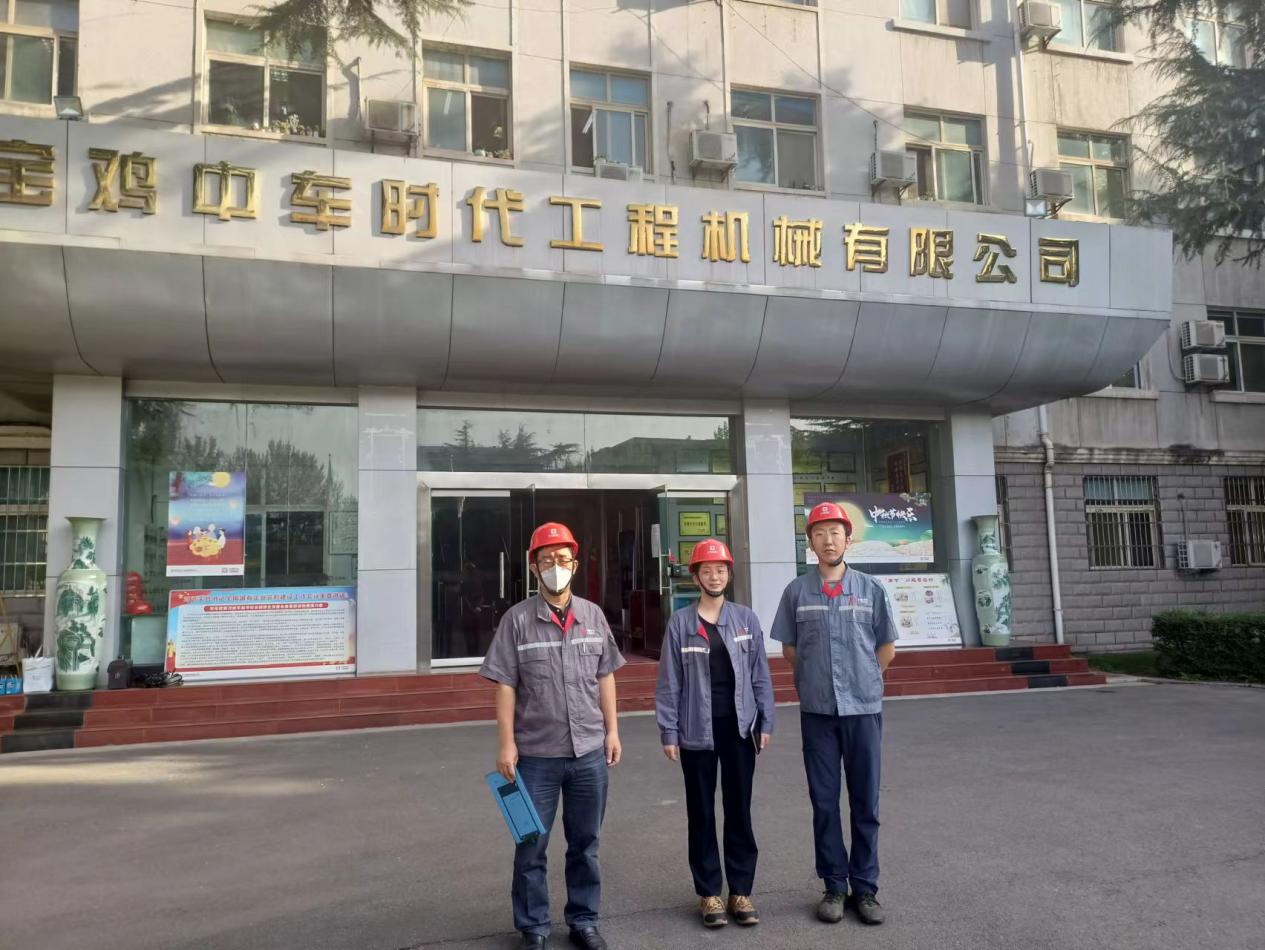 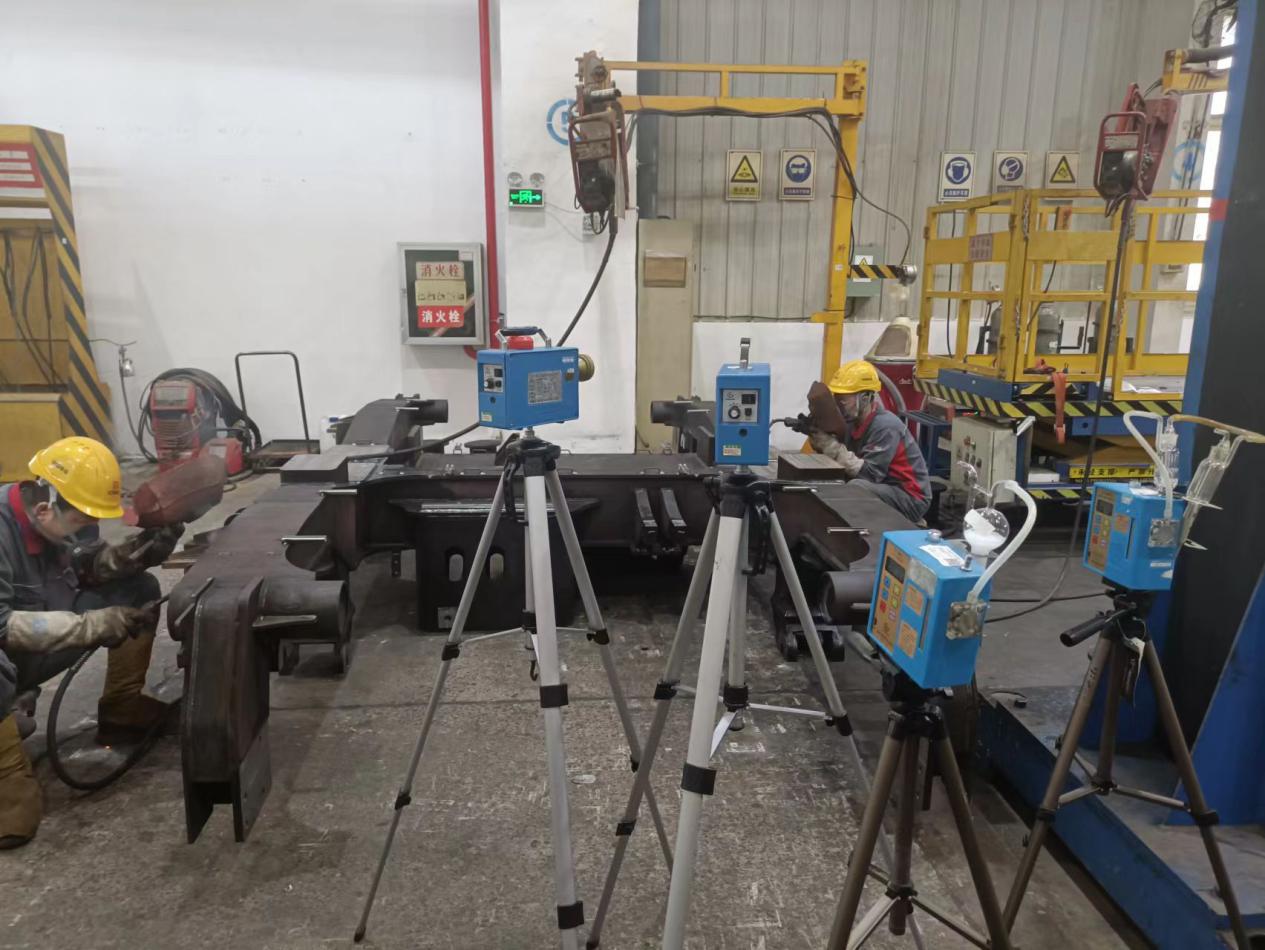 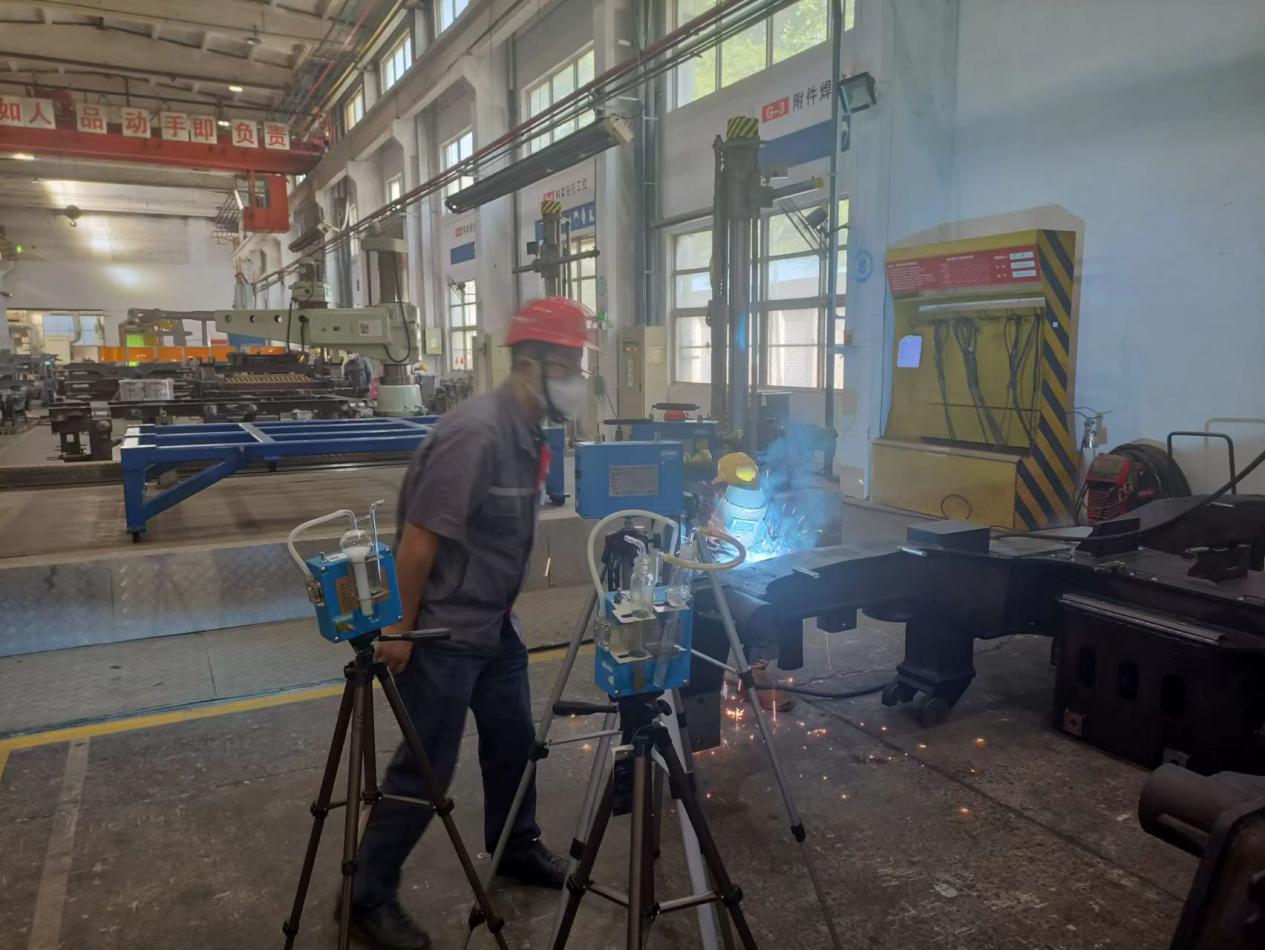 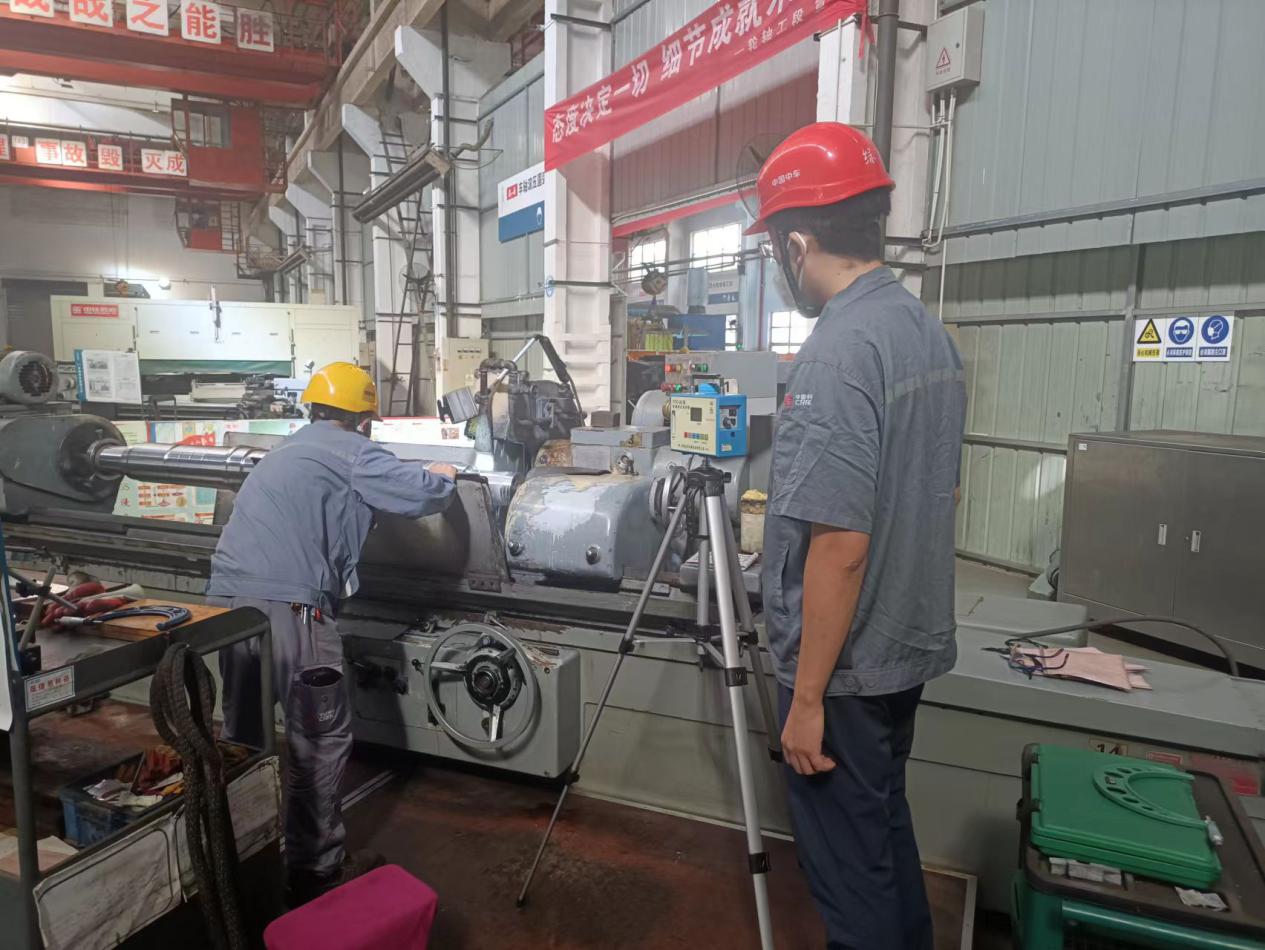 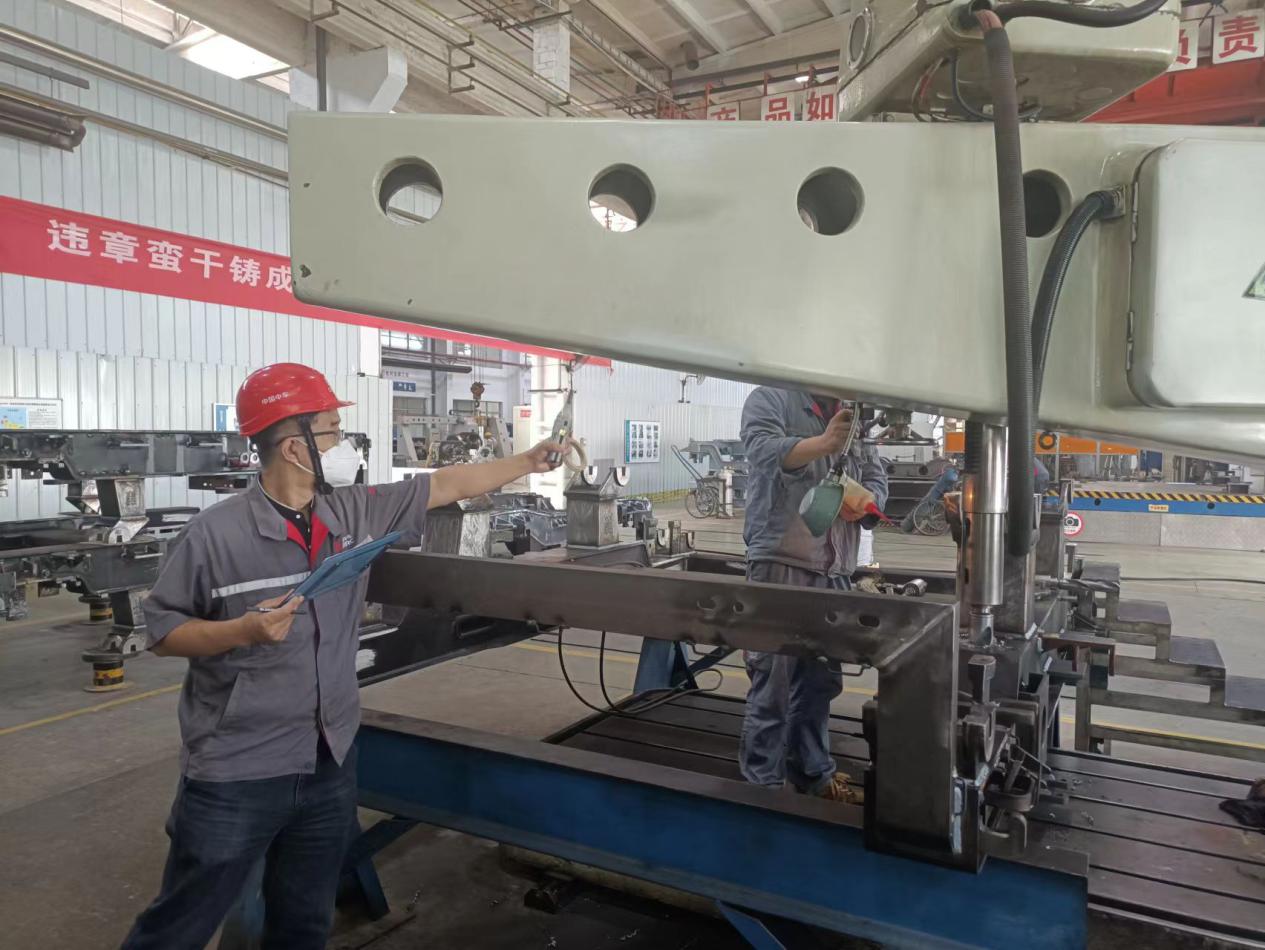 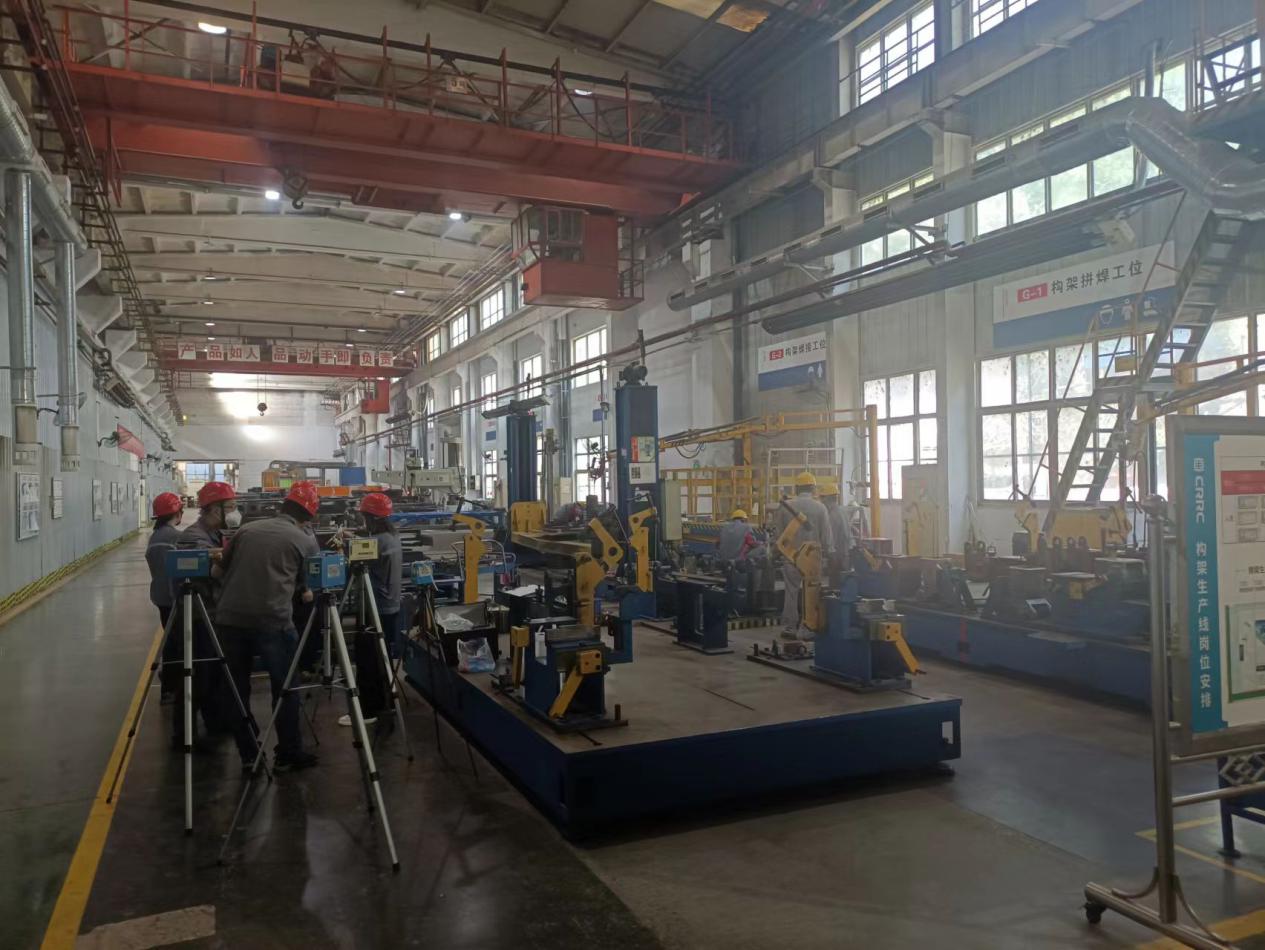 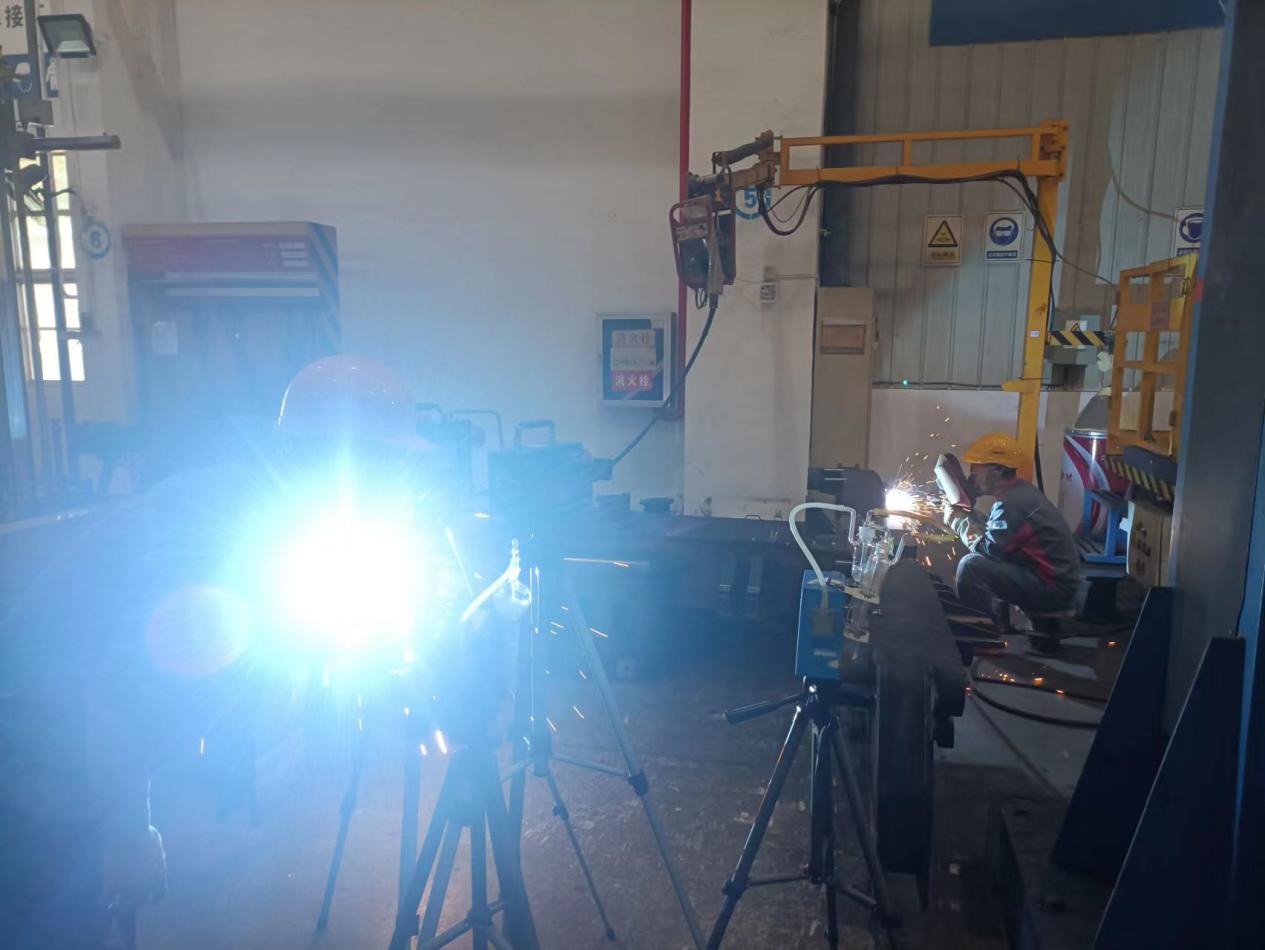 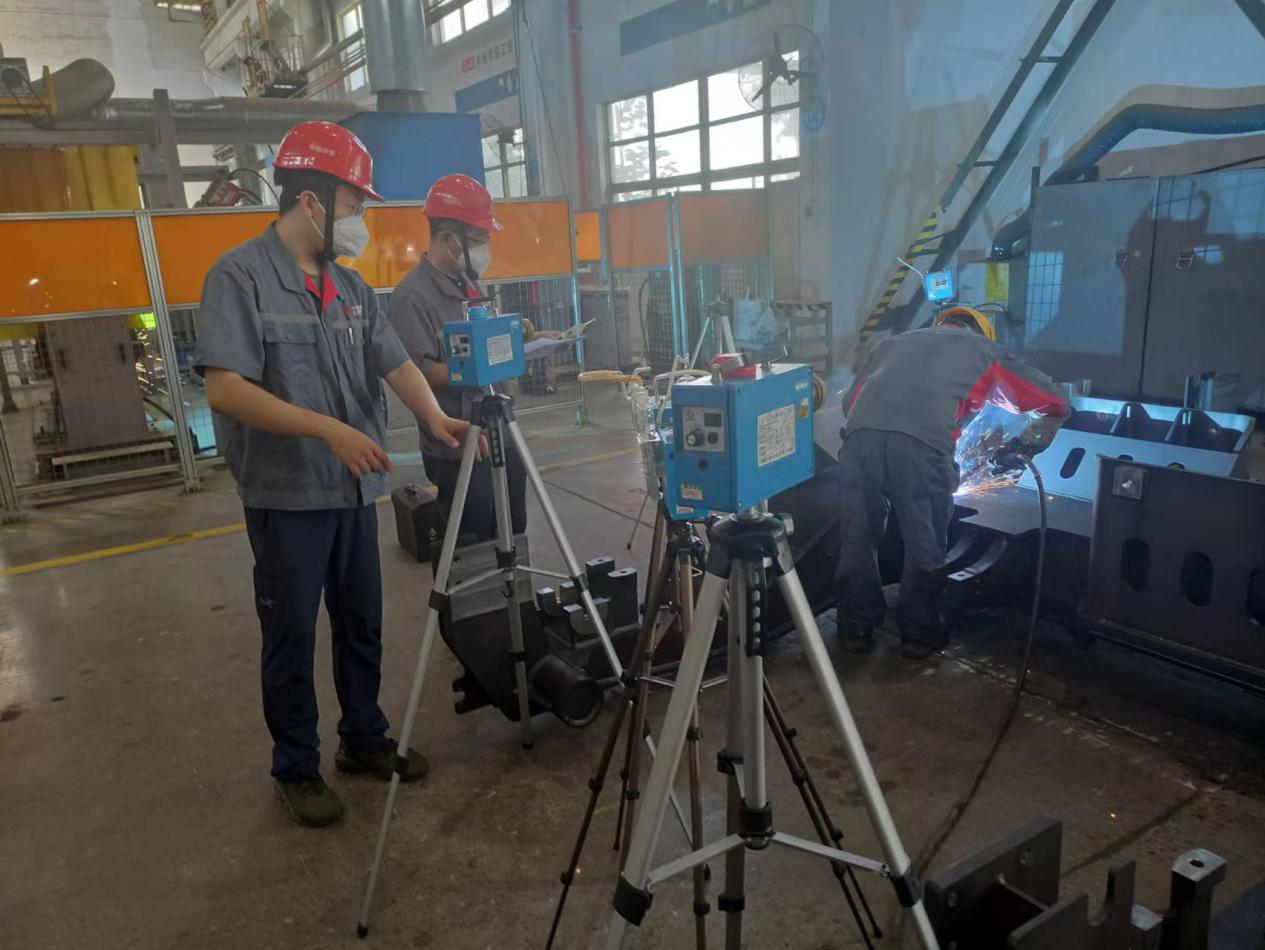 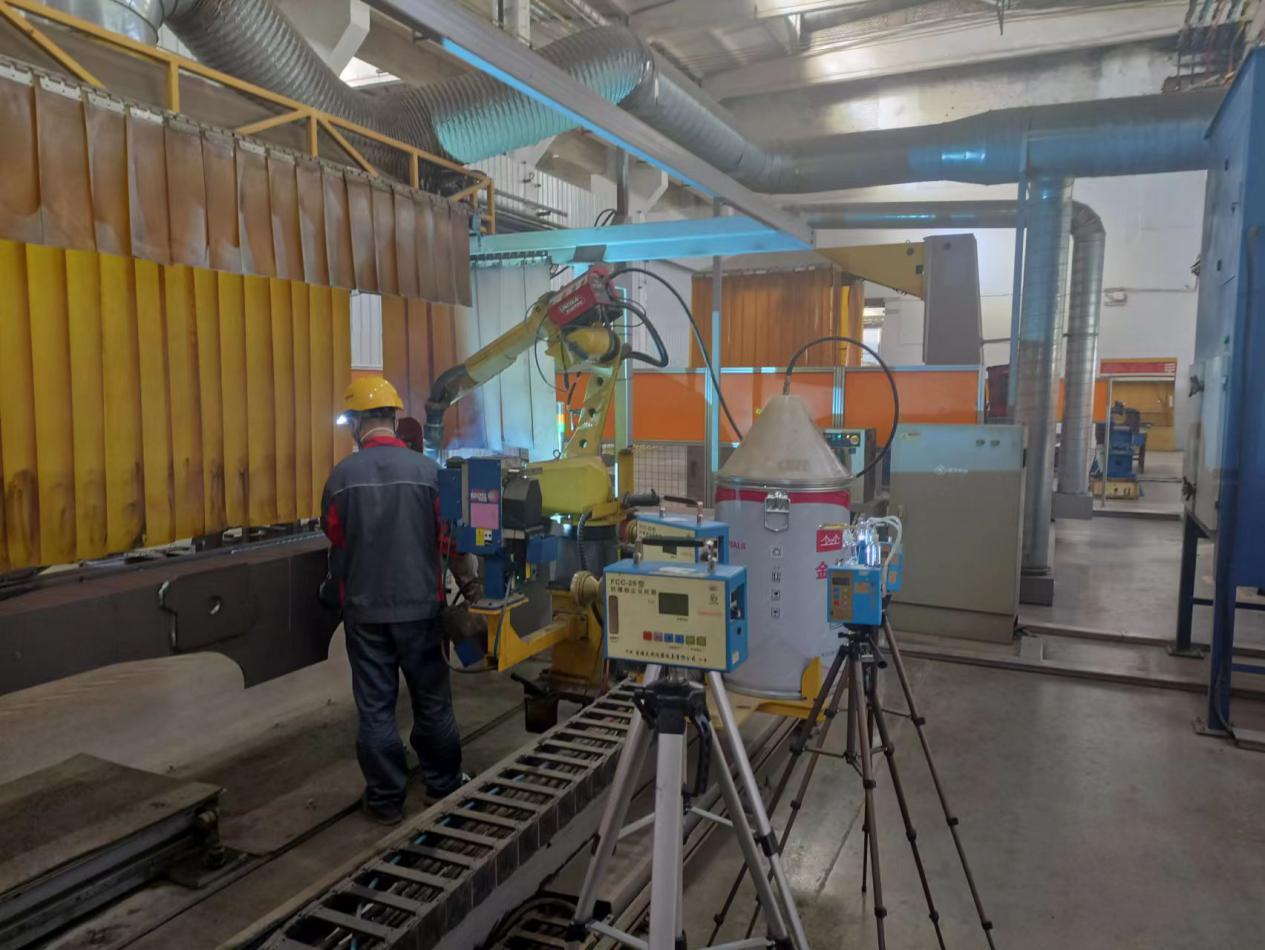 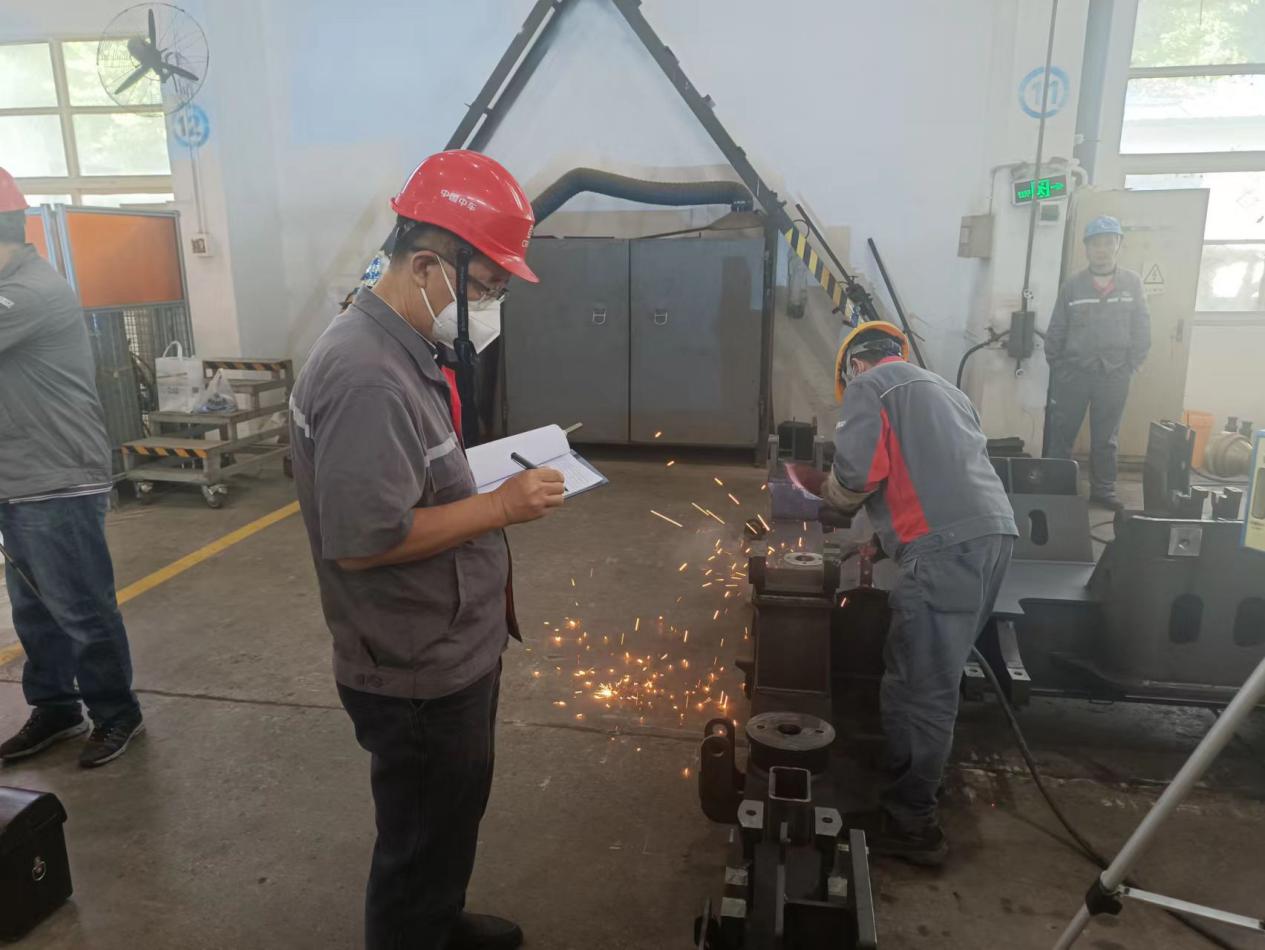 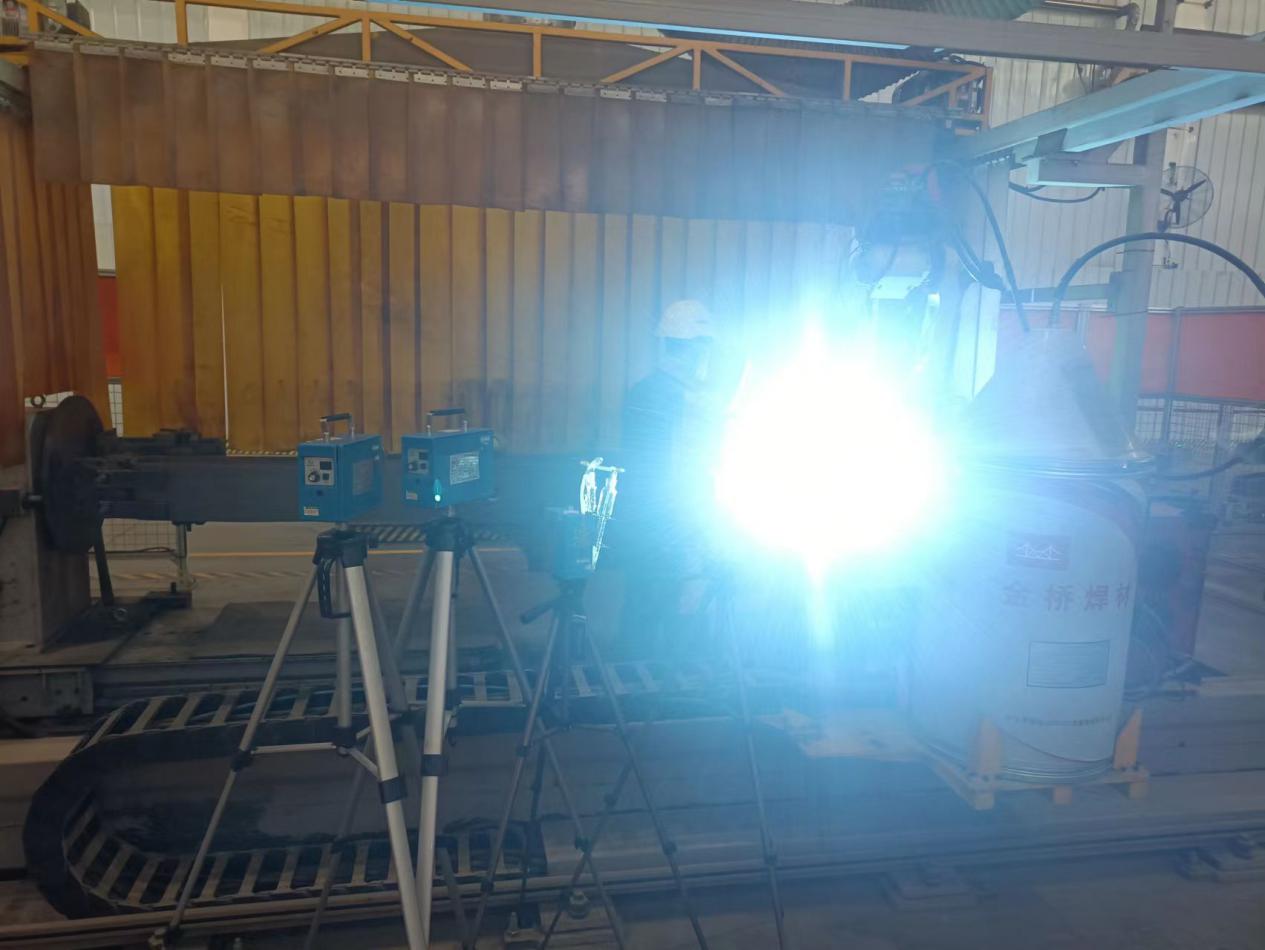 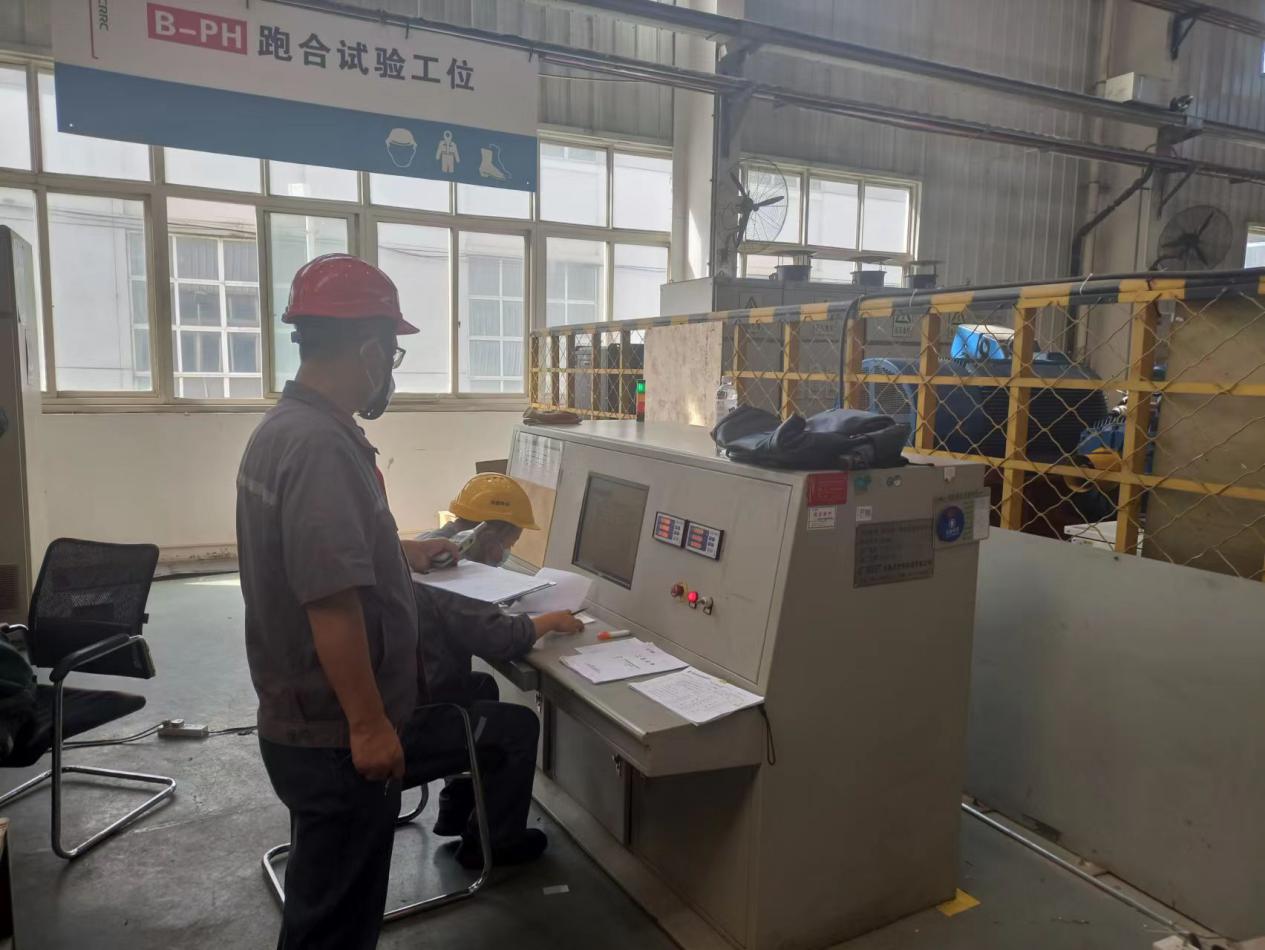 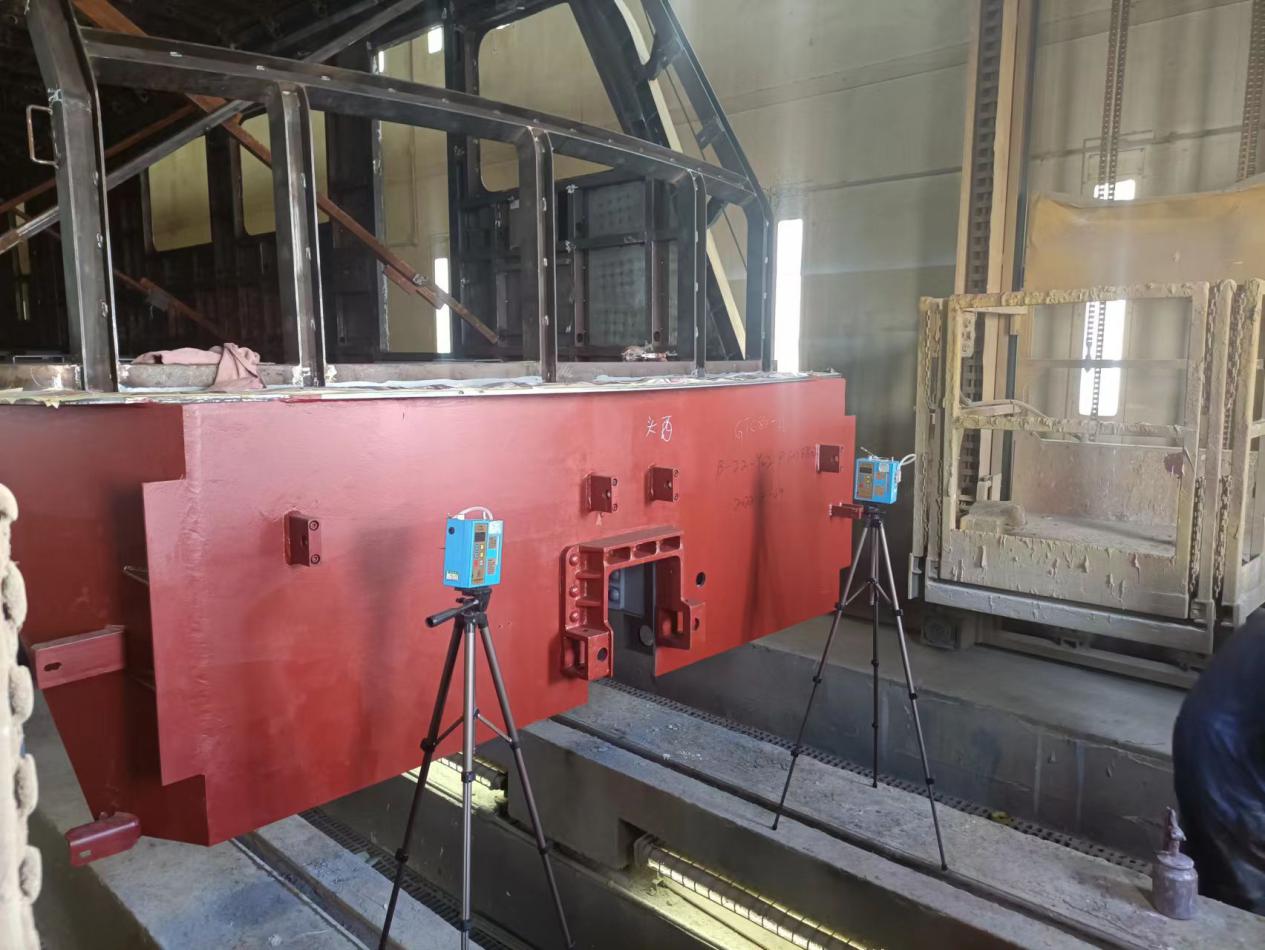 名称专业技术人员用人单位陪同人时间现场调查葛明庆、周思成唐湘玉2022.9.22现场采样葛明庆、周思成唐湘玉2022.9.22现场检测葛明庆、周思成唐湘玉2022.9.22出具报告时间--2022.10.13